くすりのしおり	660406045	2007年1月改訂より詳細な情報を望まれる場合は、担当の医師または薬剤師におたずねください。また、医療専門家向けの「添付文書情報」が医薬品医療機器総合機構のホームページに掲載されています。薬には効果（ベネフィット）だけでなく副作用（リスク）があります。副作用をなるべく抑え、効果を最大限に引き出すことが大切です。このために、この薬を使用される患者さんの理解と協力が必要です。薬には効果（ベネフィット）だけでなく副作用（リスク）があります。副作用をなるべく抑え、効果を最大限に引き出すことが大切です。このために、この薬を使用される患者さんの理解と協力が必要です。商品名：	スチックゼノールＡ主成分：	サリチル酸メチル（Methyl salicylate）
l-メントール（L-menthol）
dl-カンフル（Dl-camphor）
グリチルレチン酸（Glycyrrhetinic acid）剤形：	固形軟膏剤　　色：無色～微黄色（半透明）　　容器の色：白色シート記載：	容器記載；MZ-SZA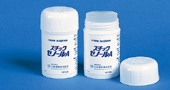 この薬の作用と効果について有効成分が皮膚から炎症部位に浸透することで、打撲、捻挫、筋肉痛、関節痛、虫さされによる痛みをやわらげます。この薬の作用と効果について有効成分が皮膚から炎症部位に浸透することで、打撲、捻挫、筋肉痛、関節痛、虫さされによる痛みをやわらげます。次のような方は使う前に必ず担当の医師と薬剤師に伝えてください。・	以前に薬を使用して、かゆみ、発疹などのアレルギー症状が出たことのある人。あるいは、外用剤なとでかぶれたことのある人。・	妊娠または授乳中の人。・	他に薬を使っている（お互いに作用を強めたり、弱めたりする可能性もありますので、大衆薬も含めて他に使用中の医薬品に注意してください）。次のような方は使う前に必ず担当の医師と薬剤師に伝えてください。・	以前に薬を使用して、かゆみ、発疹などのアレルギー症状が出たことのある人。あるいは、外用剤なとでかぶれたことのある人。・	妊娠または授乳中の人。・	他に薬を使っている（お互いに作用を強めたり、弱めたりする可能性もありますので、大衆薬も含めて他に使用中の医薬品に注意してください）。用法・用量（この薬の使い方）・	あなたの用法・用量は≪	：医療担当者記入≫・	通常、1日1～数回適量を患部に塗ってください。必ず指示された使用方法に従ってください。・	塗り忘れた場合は、気が付いた時にすぐに塗ってください。ただし、次に塗る時間が近い場合は、忘れた分を抜き、次回より指示どおり塗ってください。2回分を一度に塗ってはいけません。・	誤って多く使用した場合は医師または薬剤師に相談してください。・	医師の指示なしに、自分の判断で塗るのを止めないでください。・	眼または眼の周囲には使用しないでください。・	傷口や粘膜、湿疹または発疹のある部位に使用しないでください。用法・用量（この薬の使い方）・	あなたの用法・用量は≪	：医療担当者記入≫・	通常、1日1～数回適量を患部に塗ってください。必ず指示された使用方法に従ってください。・	塗り忘れた場合は、気が付いた時にすぐに塗ってください。ただし、次に塗る時間が近い場合は、忘れた分を抜き、次回より指示どおり塗ってください。2回分を一度に塗ってはいけません。・	誤って多く使用した場合は医師または薬剤師に相談してください。・	医師の指示なしに、自分の判断で塗るのを止めないでください。・	眼または眼の周囲には使用しないでください。・	傷口や粘膜、湿疹または発疹のある部位に使用しないでください。生活上の注意生活上の注意この薬を使ったあと気をつけていただくこと（副作用）主な副作用として、発疹、発赤、腫脹（はれ）などが報告されています。このような症状に気づいたら、担当の医師または薬剤師に相談してください。まれに下記のような症状があらわれ、［　］内に示した副作用の初期症状である可能性があります。
このような場合には、使用をやめて、すぐに医師の診療を受けてください。該当する記載事項はありません。以上の副作用はすべてを記載したものではありません。上記以外でも気になる症状が出た場合は、医師または薬剤師に相談してください。この薬を使ったあと気をつけていただくこと（副作用）主な副作用として、発疹、発赤、腫脹（はれ）などが報告されています。このような症状に気づいたら、担当の医師または薬剤師に相談してください。まれに下記のような症状があらわれ、［　］内に示した副作用の初期症状である可能性があります。
このような場合には、使用をやめて、すぐに医師の診療を受けてください。該当する記載事項はありません。以上の副作用はすべてを記載したものではありません。上記以外でも気になる症状が出た場合は、医師または薬剤師に相談してください。保管方法その他・	揮発性が強いので、使用後は必ずキャップをきちんとしめて、直射日光、高温の場所を避けて保管してください。・	火気に近づけないでください。・	子供の手のとどかない所に保管してください。・	合成樹脂、塗料（家具、塗装床、アクセサリーなど）、化繊、絹、皮革などに付着すると変質させることがあるのでご注意ください。保管方法その他・	揮発性が強いので、使用後は必ずキャップをきちんとしめて、直射日光、高温の場所を避けて保管してください。・	火気に近づけないでください。・	子供の手のとどかない所に保管してください。・	合成樹脂、塗料（家具、塗装床、アクセサリーなど）、化繊、絹、皮革などに付着すると変質させることがあるのでご注意ください。医療担当者記入欄　　年　　月　　日医療担当者記入欄　　年　　月　　日